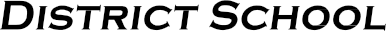 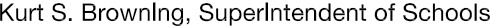 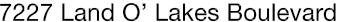 Finance Services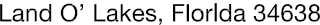 Joanne Millovitsch, Director of Finance813/ 794-2268	727/ 774-2268352/ 524-2268	Fax:  813/ 794-2266 e-mail: jmillovi@pasco.k12.fl.usMEMORANDUMDate:	May 20, 2013To:	School Board MembersFrom:   Joanne Millovitsch, Director of FinanceRe:	Attached Warrant List for the Week of May 17, 2013Please review the current computerized list. These totals include computer generated, handwritten and cancelled checks.Warrant numbers 862338 through 862626 ..............................................................1,711,826.04Amounts disbursed in Fund 1100 .........................................................................................495,090.22Amounts disbursed in Fund 1300 .............................................................................................1,813.41Amounts disbursed in Fund 3709 ...........................................................................................99,225.45Amounts disbursed in Fund 3710 .............................................................................................3,716.54Amounts disbursed in Fund 3711 ...........................................................................................15,709.50Amounts disbursed in Fund 3712 ................................................................................................314.37Amounts disbursed in Fund 3713 .........................................................................................121,509.85Amounts disbursed in Fund 3900 .........................................................................................120,285.55Amounts disbursed in Fund 3904 ...........................................................................................48,673.64Amounts disbursed in Fund 4100 .........................................................................................238,718.57Amounts disbursed in Fund 4210 .........................................................................................133,216.75Amounts disbursed in Fund 4220 .............................................................................................3,517.77Amounts disbursed in Fund 4230 ................................................................................................569.00Amounts disbursed in Fund 4250 ................................................................................................482.60Amounts disbursed in Fund 7130 ...........................................................................................20,697.54Amounts disbursed in Fund 7140 .............................................................................................6,695.00Amounts disbursed in Fund 7921 .........................................................................................372,133.02Amounts disbursed in Fund 7922 ...........................................................................................15,650.44Amounts disbursed in Fund 7923 ...........................................................................................12,617.02Amounts disbursed in Fund 9210 .............................................................................................1,189.80Confirmation of the approval of the May 17, 2013 warrants will be requested at the June 4, 2013School Board meeting.4